Ukeplan uke 5Ukeplan uke 5Ukeplan uke 5Ukeplan uke 5Ukeplan uke 5Øveord Ukas tema: 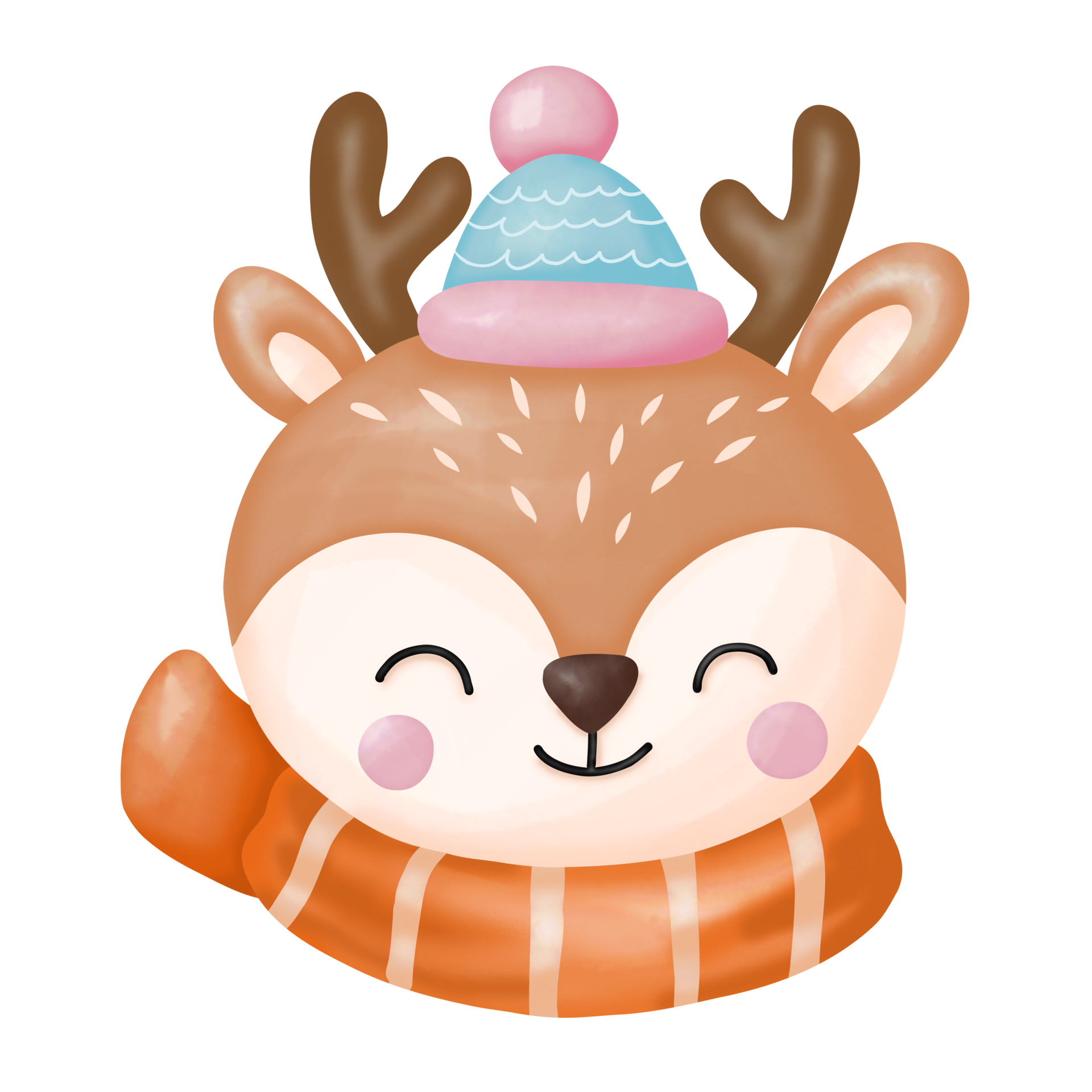 Kroppen minSosialt mål: Jeg kan ta imot beskjeder fra voksne.Ukas tema: Kroppen minSosialt mål: Jeg kan ta imot beskjeder fra voksne.Ukas tema: Kroppen minSosialt mål: Jeg kan ta imot beskjeder fra voksne.Ukas tema: Kroppen minSosialt mål: Jeg kan ta imot beskjeder fra voksne.Ukas tema: Kroppen minSosialt mål: Jeg kan ta imot beskjeder fra voksne.soppnokstokkblomstvott MålMålMålMålMålNorsk:Jeg vet hvordan jeg skriver en fortelling. Jeg vet hva en innledning, midtdel og avslutning er i en fortelling. Jeg kan noen ord med o for å.Jeg vet hvordan jeg skriver en fortelling. Jeg vet hva en innledning, midtdel og avslutning er i en fortelling. Jeg kan noen ord med o for å.Jeg vet hvordan jeg skriver en fortelling. Jeg vet hva en innledning, midtdel og avslutning er i en fortelling. Jeg kan noen ord med o for å.Jeg vet hvordan jeg skriver en fortelling. Jeg vet hva en innledning, midtdel og avslutning er i en fortelling. Jeg kan noen ord med o for å.Jeg vet hvordan jeg skriver en fortelling. Jeg vet hva en innledning, midtdel og avslutning er i en fortelling. Jeg kan noen ord med o for å.Matematikk:Rutenett og koordinatsystem:Jeg kan lese informasjon ut fra et søylediagram. Rutenett og koordinatsystem:Jeg kan lese informasjon ut fra et søylediagram. Rutenett og koordinatsystem:Jeg kan lese informasjon ut fra et søylediagram. Rutenett og koordinatsystem:Jeg kan lese informasjon ut fra et søylediagram. Rutenett og koordinatsystem:Jeg kan lese informasjon ut fra et søylediagram. Engelsk:Jeg kan disse ordene: house, garden, kitchen, living room, bathroom, bedroom, wardrobe, in, between, next to, floor, roof, stairs, wallJeg kan bruke setningsstrukturene:How many…?   I can´t…   Where are…?Jeg kan disse ordene: house, garden, kitchen, living room, bathroom, bedroom, wardrobe, in, between, next to, floor, roof, stairs, wallJeg kan bruke setningsstrukturene:How many…?   I can´t…   Where are…?Jeg kan disse ordene: house, garden, kitchen, living room, bathroom, bedroom, wardrobe, in, between, next to, floor, roof, stairs, wallJeg kan bruke setningsstrukturene:How many…?   I can´t…   Where are…?Jeg kan disse ordene: house, garden, kitchen, living room, bathroom, bedroom, wardrobe, in, between, next to, floor, roof, stairs, wallJeg kan bruke setningsstrukturene:How many…?   I can´t…   Where are…?Jeg kan disse ordene: house, garden, kitchen, living room, bathroom, bedroom, wardrobe, in, between, next to, floor, roof, stairs, wallJeg kan bruke setningsstrukturene:How many…?   I can´t…   Where are…?Naturfag/samfunn:Jeg vet hvordan skjelettet mitt er bygd opp, og hvordan musklene jobber for å skape bevegelse.Jeg vet hvordan skjelettet mitt er bygd opp, og hvordan musklene jobber for å skape bevegelse.Jeg vet hvordan skjelettet mitt er bygd opp, og hvordan musklene jobber for å skape bevegelse.Jeg vet hvordan skjelettet mitt er bygd opp, og hvordan musklene jobber for å skape bevegelse.Jeg vet hvordan skjelettet mitt er bygd opp, og hvordan musklene jobber for å skape bevegelse.Lekser:Lekser:Lekser:Lekser:Lekser:Lekser:Til tirsdagTil onsdagTil torsdag Til fredag Til fredag Til fredag Lad CB Aski Raski sti 20 min.Hør eleven på “les- oppgaver”. Skriv hvert øveord 4 ganger. Leselekse:Les side 114-115  i lesebok. (Dersom du vil kan du lese 116-117) Leseoppdrag: Gjenfortell det du har lest til en voksen. Leselekse: s.32 i arb.bok til språkbok. Oppg 50 og 51.Matematikk: s. 72- 73 Leselekse:- Explore s. 84“Molly`s house”Les teksten som du har valgt to ganger for en voksenOversett teksten til norsk.Øv på å skrive alle øveordene som står rundt myldrebildet på s. 72-74Leselekse:- Explore s. 84“Molly`s house”Les teksten som du har valgt to ganger for en voksenOversett teksten til norsk.Øv på å skrive alle øveordene som står rundt myldrebildet på s. 72-74Leselekse:- Explore s. 84“Molly`s house”Les teksten som du har valgt to ganger for en voksenOversett teksten til norsk.Øv på å skrive alle øveordene som står rundt myldrebildet på s. 72-74Ukas melding hjem: Ukas melding hjem: Ukas melding hjem: Ukas melding hjem: Ukas melding hjem: Ukas melding hjem: På tirsdag og mandag får vi besøk av DKS.Vi setter pris på at dere henter barnet deres i klasserommet ved avtaler utenfor skolen. I kunst og håndverk skal vi lage dukkehus, supert om elevene kan ta med skoesker hjemmefra. 3A skal ikke ha gym på mandag grunnet DKS. På tirsdag og mandag får vi besøk av DKS.Vi setter pris på at dere henter barnet deres i klasserommet ved avtaler utenfor skolen. I kunst og håndverk skal vi lage dukkehus, supert om elevene kan ta med skoesker hjemmefra. 3A skal ikke ha gym på mandag grunnet DKS. På tirsdag og mandag får vi besøk av DKS.Vi setter pris på at dere henter barnet deres i klasserommet ved avtaler utenfor skolen. I kunst og håndverk skal vi lage dukkehus, supert om elevene kan ta med skoesker hjemmefra. 3A skal ikke ha gym på mandag grunnet DKS. På tirsdag og mandag får vi besøk av DKS.Vi setter pris på at dere henter barnet deres i klasserommet ved avtaler utenfor skolen. I kunst og håndverk skal vi lage dukkehus, supert om elevene kan ta med skoesker hjemmefra. 3A skal ikke ha gym på mandag grunnet DKS. På tirsdag og mandag får vi besøk av DKS.Vi setter pris på at dere henter barnet deres i klasserommet ved avtaler utenfor skolen. I kunst og håndverk skal vi lage dukkehus, supert om elevene kan ta med skoesker hjemmefra. 3A skal ikke ha gym på mandag grunnet DKS. På tirsdag og mandag får vi besøk av DKS.Vi setter pris på at dere henter barnet deres i klasserommet ved avtaler utenfor skolen. I kunst og håndverk skal vi lage dukkehus, supert om elevene kan ta med skoesker hjemmefra. 3A skal ikke ha gym på mandag grunnet DKS. 